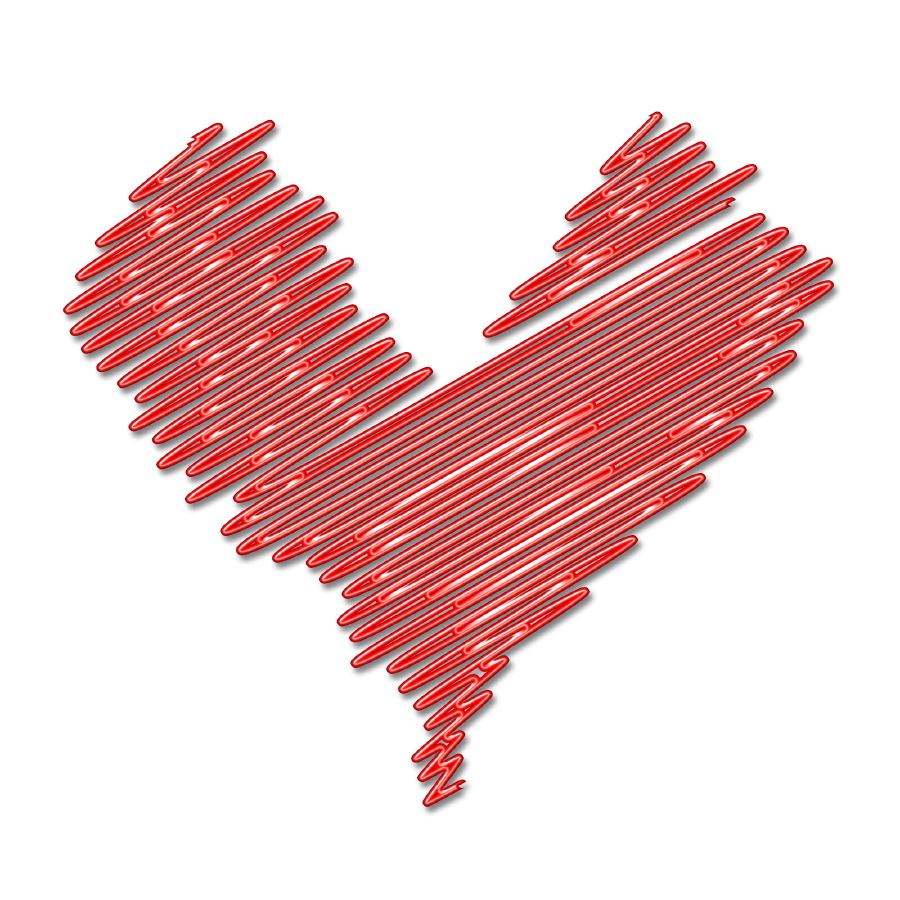 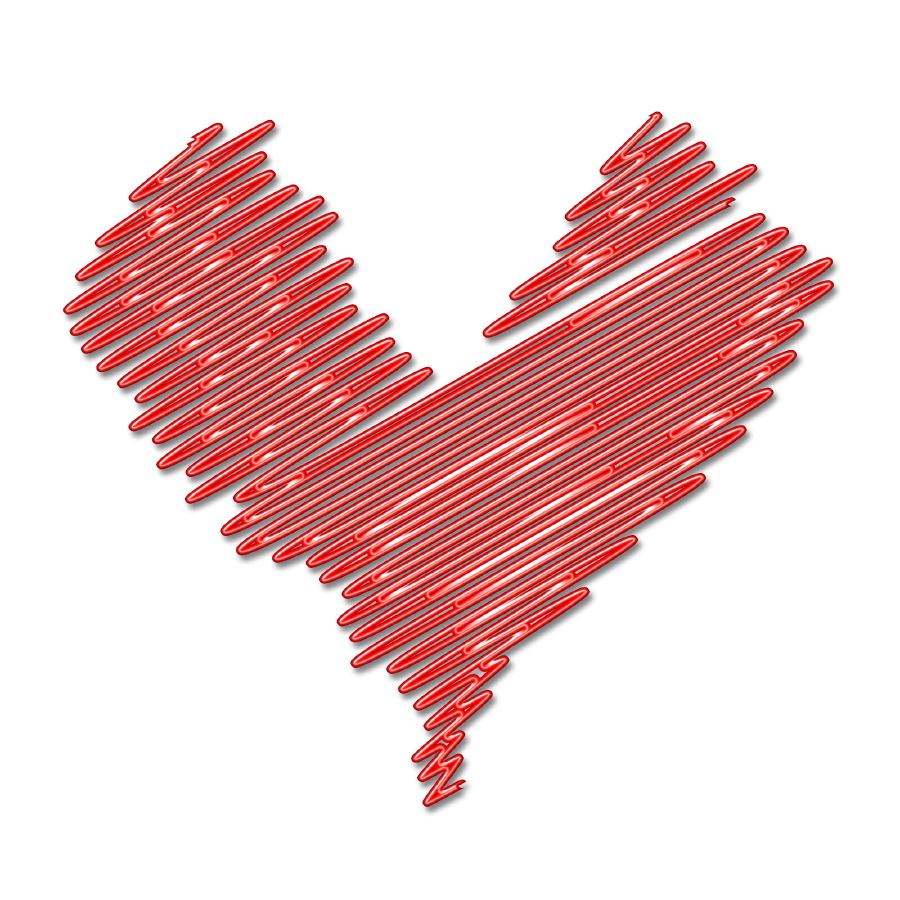 WEEKLY BULLETIN2014-2015Sept. 19, 2014Calendar of Upcoming Events	Sept. 20		KIPP 101 Sessions (8th Grade Parents) 9am-11amSept. 23		Girls’ Volleyball Game vs. Luther BurbankSept. 26		Welcome Back Celebration – Golfland, 5-8pmOct. 4		KIPP 101 Sessions (5th Grade Parents)Oct. 9		KPA Meeting at 4:15-5:00pmOct. 10		No School – Professional Development Day for StaffSaturday School – Tomorrow!If your child was invited to attend Saturday School, he/she is required to come in from 9am-11am.  These Saturday sessions are mandatory for students who receive an invite from their teacher and will be marked as an unexcused absence if they do not attend.  Please make sure to refer to our year calendar and note reserved Saturdays.  ONLY students who have been requested to come in need to come.  Please make sure to drop off your child no earlier than 8:45am and pick up your child at 11am.  If you have any questions, please contact the school at 408.926.54778th Grade KIPP 101 Parent Workshop - TomorrowThis is a mandatory school event and for 8th grade parents only. 8th grade parents will be attending different sessions and learning about how they can best support their child in school this year. Workshops will be based on grade levels.  Again, this is a mandatory event and all 8th grade parents are expected to attend. Students will be receiving an RSVP to complete and must be returned.  KIPP College Savings Account – Samantha Epstein, KIPP Through College Financial Advisor, from our Regional Support Office will be presenting at the KIPP 101 Session and will be collecting deposits for accounts.  If your child currently has a KIPP College Account, please bring money to deposit into your child’s account in order to start saving for college this year and get a chance to win a $50 gift card.Welcome Back CelebrationEvery year we welcome the new school year by celebrating at a team and family night event.  This year we will be having a Welcome Back Celebration at Golfland on Blossom Hill Road, Friday, Sept. 26th from 5pm-8pm. Students who are interested in joining us can receive a ticket that will allow them a discounted price of $3.  This will provide students with unlimited miniature golf, water slides and 1 hour arcade game card. Please note that food, drinks and games that reward tickets is NOT included.  Save the date and hope to see all our families come together on this day!VolleyballGirls’ Volleyball season has started and our girls have been practicing the past few weeks to prepare for the season.  The lady Titans have officially started with their first game this past Thursday.  Mr. Plews, with the assistance of Ms. Betancourt and Ms. Bunnell, are hoping to have a successful season and hope to see our families out supporting our Lady Titans!  Counseling ServicesStarlight and Alum Rock Counseling will continue to partner with KHA in order to offer counseling services to our students.  If you feel your child would benefit from receiving counseling services, please feel free to fill out a referral form located in the front office and return to Ms. Mena.  Referrals will be submitted to our counselors and they will follow up with you and your student.  ____					____________________________________________________________***PLEASE RETURN THE SIGNED PORTION BELOW BY MONDAY, September 22nd***Student Name: _________________________		___ Grade: _________Parent Name: _____________________________________Parent Signature: ____________________________________Boletín Semanal2014-2015Septiembre 19, 2014Calendario de Eventos	Sept. 20		Sesión 101 de KIPP (8to nivel)Sept. 23		Partido de volibol vs. Luther BurbankSept. 26		Celebración de regreso a la escuela – Golfland 5-8pmOct. 4		Sesiones de KIPP 101 (Padres del 5to Grado)Oct. 9		Junta de KPA a las 4:15-5:00pmOct. 10		No Hay Escuela  – Desarrolló Profesional para el PersonalEscuela de Sábado – ¡Mañana!Si su estudiante fue invitado a asistir Escuela de Sábado, él/ella esta requerido que venga de 9am-11am. Estas sesiones de sábado son mandatorios para su estudiante quien recibe una invitación de su maestro/a y será marcado como una ausencia sin excusa si no asiste. Por favor de referir a su calendario del año  y note los sábados reservados. SOLAMENTE los estudiantes que se les haiga pedio que asistan. Por favor asegúrese de dejar a su estudiante no antes de las 8:45am  y recoger su estudiante a las 11am.  Si tiene alguna pregunta, por favor de comunicarse a la escuela al 408.926.5477Taller de Padres KIPP 101 del 8th Grado- Mañana  Este evento es mandatorio y solamente para padres del 8vo grado. Los padres del 8vo grado estarán asistiendo diferentes sesiones y aprenderán de como mejor apoyar a su hijo/a en la escuela este año. Los Talleres estarán basados en el nivel de grado. Una vez más, este evento es mandatorio y todos los padres del 8vo grado se espera que atiendan. Los estudiantes estarán recibiendo una forma de reservación para que la completen y entreguen.  Cuenta de Ahorros de KIPP College – Samantha Epstein,  Asesor Financiero de KIPP Through College, de nuestra oficina de la Región estará presentando en la Sesión de KIPP 101 y estará colectando depósitos para la cuentas. Si su estudiante actualmente tiene una cuenta de KIPP College, por favor de traer el dinero para hacer el depósito a la cuenta de su hijo/a para que comience a ahorrar para el colegio este año y tenga la oportunidad de ganar una tarjeta de $50. Celebración de Regreso Cada año les damos la bienvenida a nuevo año escolar con un evento de celebración en familia en un Team and Family. Este año estaremos hacienda la Bienvenida de Regreso el Golfland en Blossom Hill Road, viernes, 26 de septiembre de 5pm-8pm. Los estudiantes que estén interesados en acompañarnos recibirán un boleto que les permitirá obtener un precio de descuento de $3. Esto les proveerá a los estudiantes ilimitado miniature golf, toboganes y una hora en tarjeta para los juegos en el árcade. Por favor note que la comida, bebidas, y juegos que regalan boletos NO está incluido. ¡Reserve el día y esperamos ver a todas nuestras familias reunidas en este día!Volibol La temporada de volibol de niñas  ha comenzado y nuestras niñas han estado practicando estas semanas pasadas para preparar para la temporada.  Las lady Titans  han oficialmente comenzado con su primer juego este jueves pasado. Mr. Plews, con la asistencia de Ms. Betancourt y  Ms. Bunnell,  esperan tener una temporada exitosa y esperaran ver a nuestras familias en los juegos apoyando a nuestras a Lady Titans!  Servicios de Consejería  La Consejería de Starlight y Alum Rock continuaran asociarse con KHA con el fin de ofrecer servicios de asesoramiento a nuestros estudiantes. Si usted siente que su hijo/a se beneficiara de recibir servicios de asesoramiento, no dude en completar un formulario de referencia ubicado en la oficina y regresarla a Ms. Mena. Las referencias serán sometidas a nuestros consejeros y ellos se pondrán en contacto son usted y su estudiante. _____					____________________________________________________________***POR FAVOR DE REGRESAR LA PORCION DE ABAJO Y REGRESARLA EL lunes, 22 de septiembre***
Nombre del Estudiante: ___________________________________ Grado: _________
Nombre del Padre: _______________________________________ Firma del Padre: _______________________________